от 22 июня 2023 года № 152О включении в кадровый резерв для замещения вакантной должности муниципальной службы 	На основании пункта 39 Положения о кадровом резерве для замещения вакантных должностей муниципальной службы в Килемарском муниципальном районе, утвержденного решением Собрания депутатов Килемарского муниципального района от 7 ноября 2014 года № 13, по результатам конкурса на включение в кадровый резерв для замещения вакантных должностей муниципальной службы (Протокол заседания конкурсной комиссии в администрации  Килемарского муниципального района от 21.06.2023 г. № 1) включить в кадровый резерв для замещения должности - заместителя руководителя, руководителя отдела непроизводственной сферы финансового управления администрации Килемарского муниципального района - Чурашову Марину Александровну, главного специалиста ОФНС финансового управления администрации Килемарского муниципального района.КИЛЕМАР МУНИЦИПАЛЬНЫЙ РАЙОНЫНАДМИНИСТРАЦИЙАДМИНИСТРАЦИЯКИЛЕМАРСКОГО МУНИЦИПАЛЬНОГО РАЙОНАРАСПОРЯЖЕНИЙРАСПОРЯЖЕНИЕГлава администрацииКилемарского муниципального районаТ. Обухова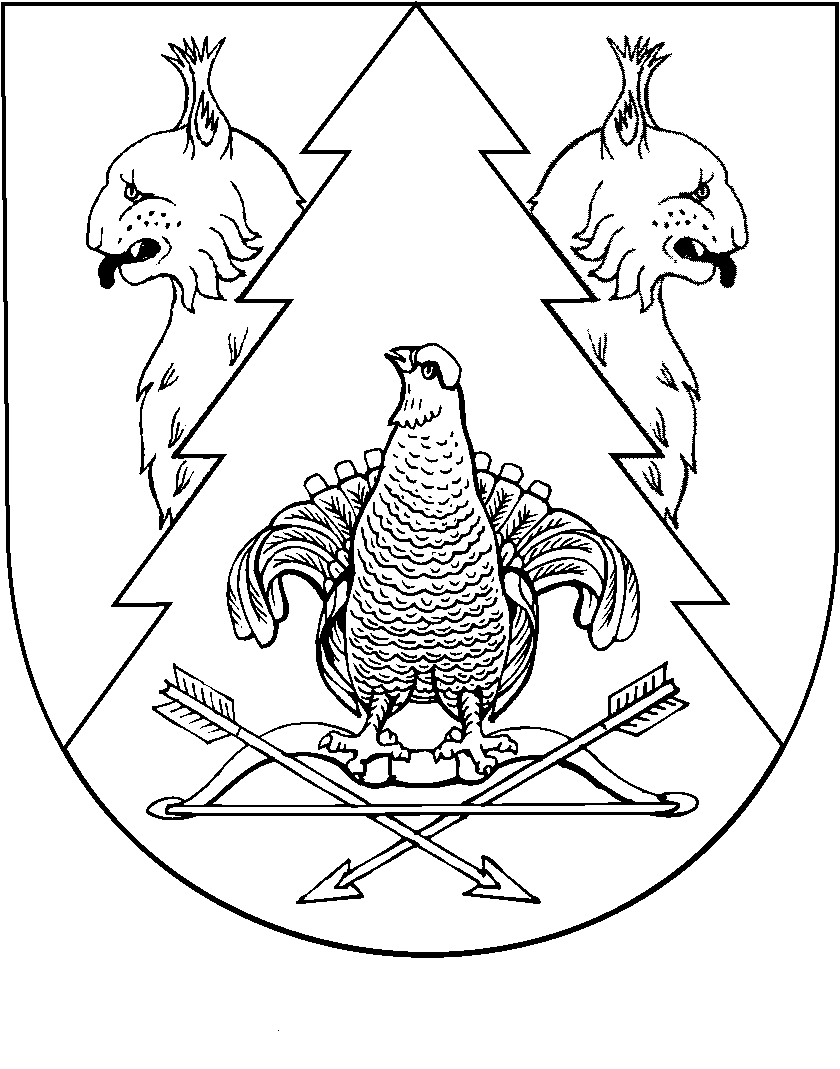 